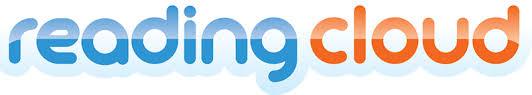 Book Review COMPETITION!Write a book review for your chance to win a £10 book voucher!About the competition:Write a book review on The Reading Cloud and you will be automatically entered into the competition.One winner from each class (P1-P7) will win a £10  voucher each.Winners will be selected by a panel that includes Parent Council Members, Teachers and Pupils.Winners will be announced in assembly on Friday, 30th November 2018.Learn more about the Reading Cloud here:https://www.youtube.com/watch?v=nEHF225cxRs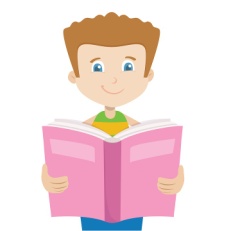 Please see reverse of page for instructions on how to log in and write a review on the Reading Cloud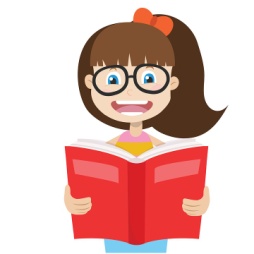 How to write a book review on the Reading Cloud:1: Read a book, of course! - It's ok to review a book you've already read, but wouldn't it be fun to read a new one?2. Log in to www.readingcloud.net - If you don't know your username and password, please ask your teacher3. Find the book on the Reading Cloud- Enter the title or author of a book into the Quick Search box at the top of the page.4. Click on the title / author to open more details.After searching for a book and opening the record the resource details screen will be shown:	5. Click “Create Review” 			6. Write or record your review!!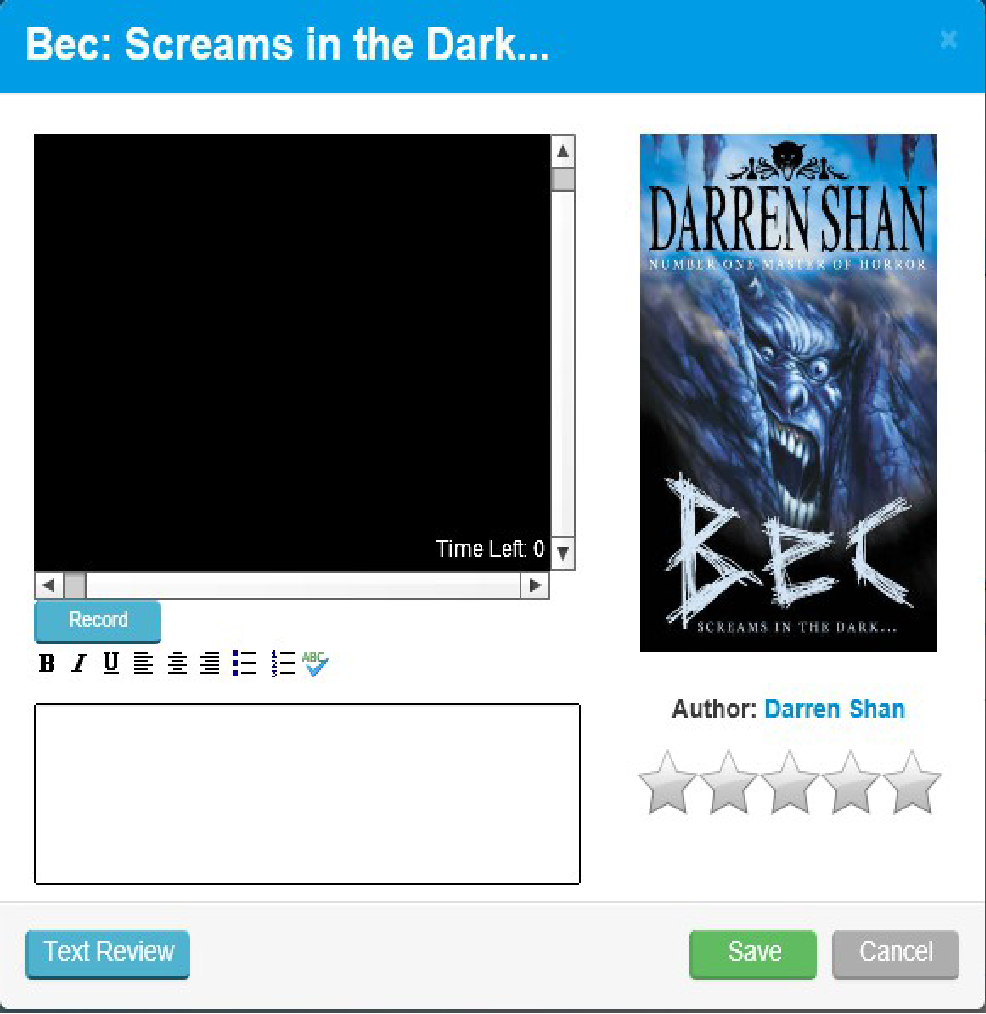 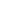 